Итоговая работа по предмету «Математические представления и конструирование»в 3 «А» классе за  2020-2021 учебный год                                                                        Задание 1Обведи и раскрась круги красным цветом, квадраты- синим, треугольники- жёлтым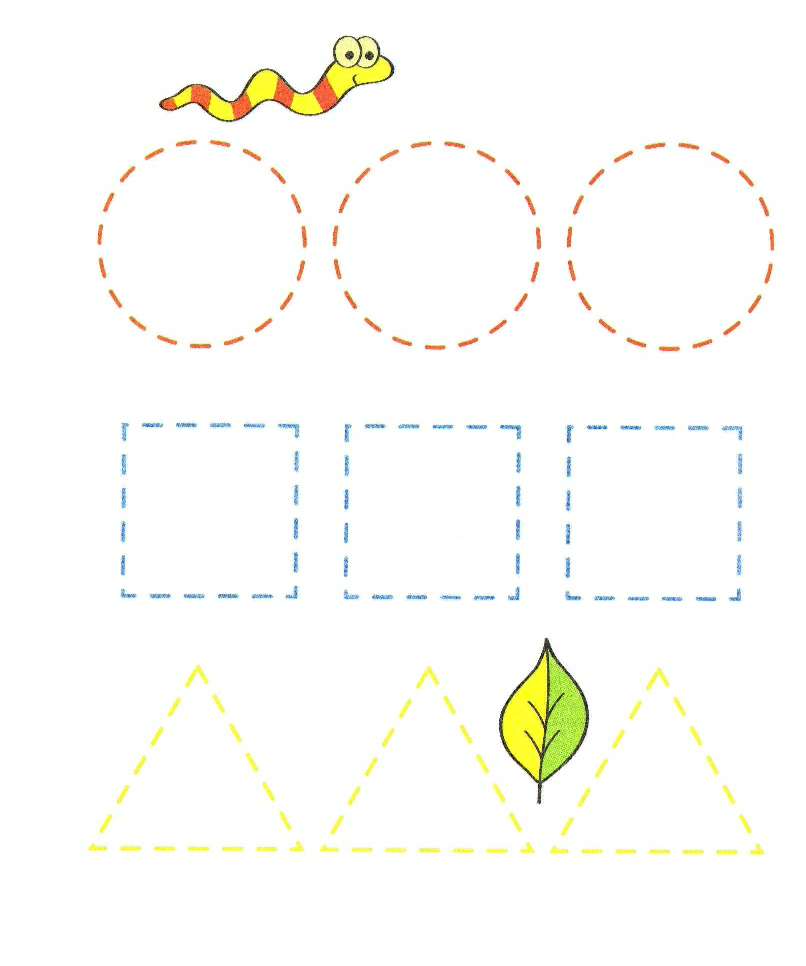                                                                    Задание 2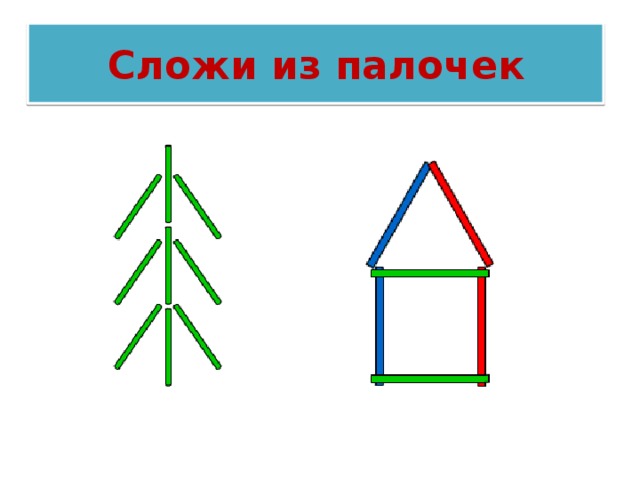                                                    НУЖНОЕ ПОДЧЕРКНУТЬСложил самостоятельно по образцу / сложил с помощью педагога / не получилось     сложить/                                                                  Задание 3        Раскрась большой мяч красным цветом, а маленький -синим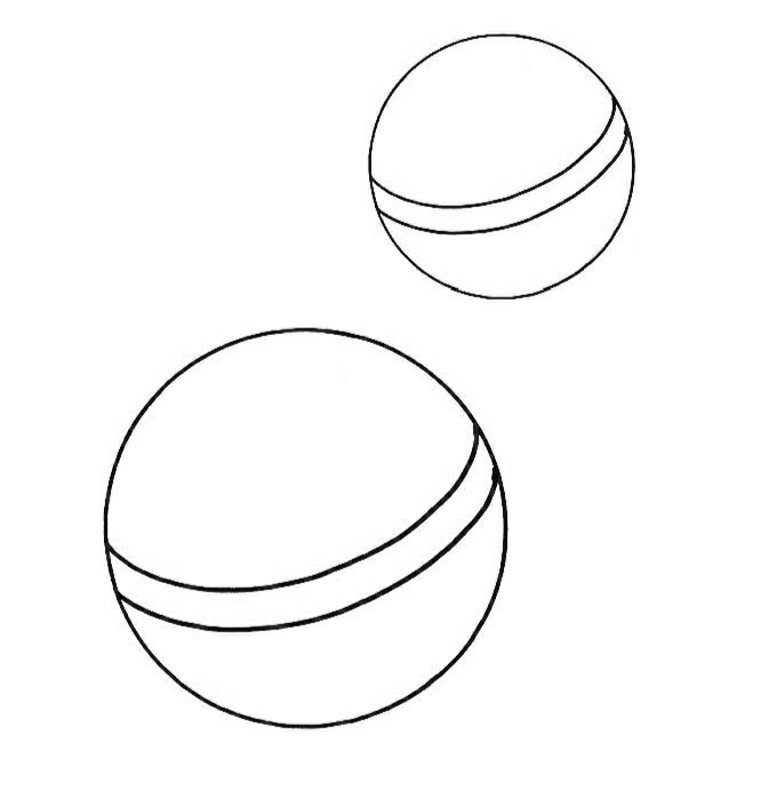 